SZABLON SCENORYSU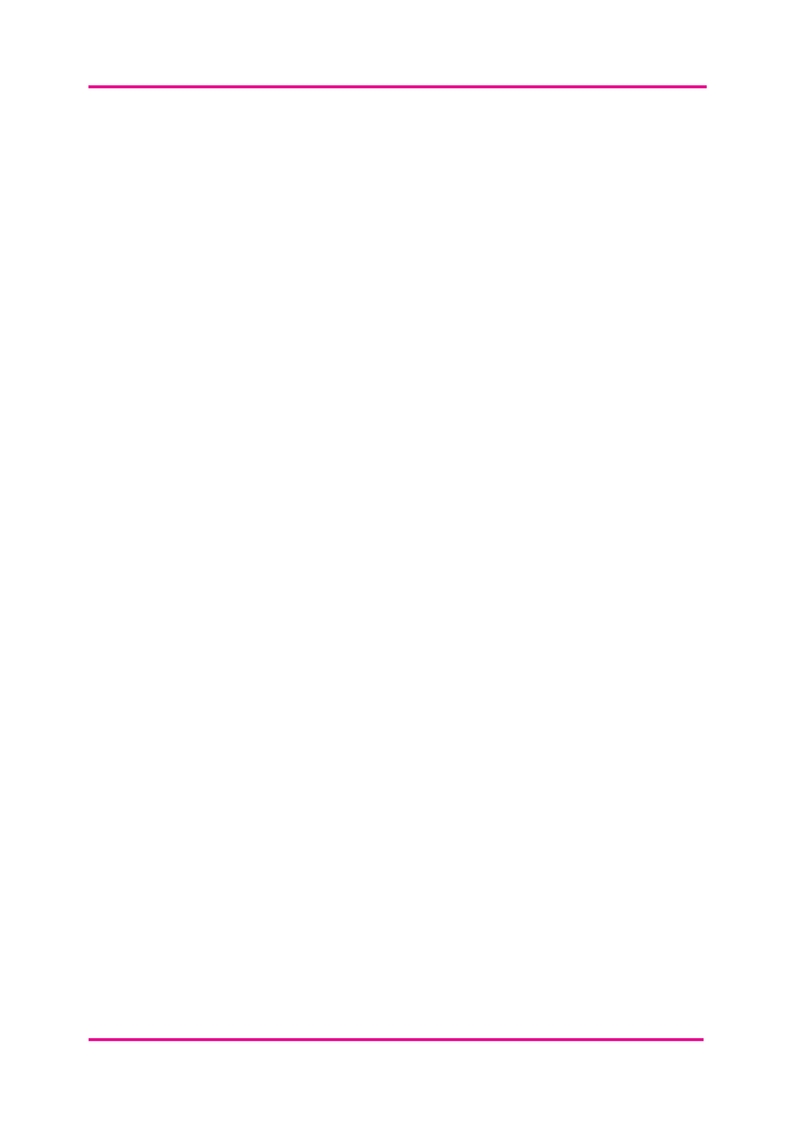 Dodaj obrazy i opis obrazu do pól poniżej, aby utworzyć scenorys.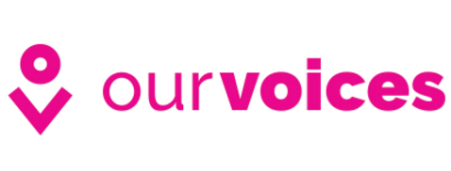 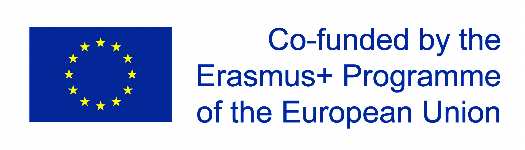 